Year 5 Curriculum Overview 2023-24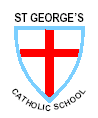 SubjectAutumn 1Autumn 2Spring 1Spring 2Summer 1Summer 2R. E.God MattersCreation     Prayer, Saints & FeastsAdvent       JudaismCreation     Prayer, Saints & FeastsAdvent       JudaismChristmas- EpiphanyRevelation     SacramentsLentChristmas- EpiphanyRevelation     SacramentsLentHoly Week       EasterPentecost & MissionHinduismHoly Week       EasterPentecost & MissionHinduismEnglishTheme – Ambition and Desire The Man Who Walked Between Towers – Mordicai Gerstein ( Information, letters, interviews, news reports, persuasion). Hidden Figures – Morgot Lee Shetterley ( Reports, letters, diary, character descriptions, journalistic writing). Playscripts – The Tempest (Settings, descriptions, diaries, dialogue) Stig of the Dump  - Guided Reading text. Odizzi – Guided Reading – non fiction Theme – Ambition and Desire The Man Who Walked Between Towers – Mordicai Gerstein ( Information, letters, interviews, news reports, persuasion). Hidden Figures – Morgot Lee Shetterley ( Reports, letters, diary, character descriptions, journalistic writing). Playscripts – The Tempest (Settings, descriptions, diaries, dialogue) Stig of the Dump  - Guided Reading text. Odizzi – Guided Reading – non fiction Theme- Belonging and Equality The Lost Thing – Sean Tan (Diaries, letters, adverts, character and setting descriptions, mom chronological reports). The Island – Armin Greder (Welcome guides, descriptions, letters, diaries in role, imagined conversation). Theme – Legends and Folklore Beowulf – Michael Morpurgo (Letters of advice, diary, dialogue, character and setting descriptions, action scenes). Stig of the Dump – Guided Reading Odizzi – Guided Reading – non fiction Theme- Belonging and Equality The Lost Thing – Sean Tan (Diaries, letters, adverts, character and setting descriptions, mom chronological reports). The Island – Armin Greder (Welcome guides, descriptions, letters, diaries in role, imagined conversation). Theme – Legends and Folklore Beowulf – Michael Morpurgo (Letters of advice, diary, dialogue, character and setting descriptions, action scenes). Stig of the Dump – Guided Reading Odizzi – Guided Reading – non fiction Theme –  Lessons from HistoryChildren of the Benin Kingdom –Dina Orji (Non-chronological reports, letters, diaries, guides, reports, summaries)Theme - Mystery and Truth High Rise Mystery – Sharna Jackson (Letters, short descriptions, diary entries, opinion). Curiosty – Markus Motum ( Informtaion , labels , explanations, logs, news reports). Katherine Rundell – The Amazon- Guided Reading Poetry – Guided Reading Theme –  Lessons from HistoryChildren of the Benin Kingdom –Dina Orji (Non-chronological reports, letters, diaries, guides, reports, summaries)Theme - Mystery and Truth High Rise Mystery – Sharna Jackson (Letters, short descriptions, diary entries, opinion). Curiosty – Markus Motum ( Informtaion , labels , explanations, logs, news reports). Katherine Rundell – The Amazon- Guided Reading Poetry – Guided Reading MathematicsNumber and Place ValueAddition and SubtractionMultiplication and DivisionStatisticsNumber and Place ValueAddition and SubtractionMultiplication and DivisionStatisticsMultiplication and DivisionPerimeter and AreaFractionsDecimals and PercentagesMultiplication and DivisionPerimeter and AreaFractionsDecimals and PercentagesDecimalsGeometryMeasurementGeometry            DecimalsGeometryMeasurementGeometry            ScienceForces                                               Properties and Changes in Materials                             Living Things in their Habitats Earth & Space                                                                 Animals Including HumansForces                                               Properties and Changes in Materials                             Living Things in their Habitats Earth & Space                                                                 Animals Including HumansForces                                               Properties and Changes in Materials                             Living Things in their Habitats Earth & Space                                                                 Animals Including HumansForces                                               Properties and Changes in Materials                             Living Things in their Habitats Earth & Space                                                                 Animals Including HumansForces                                               Properties and Changes in Materials                             Living Things in their Habitats Earth & Space                                                                 Animals Including HumansForces                                               Properties and Changes in Materials                             Living Things in their Habitats Earth & Space                                                                 Animals Including HumansHistoryPrehistory: Stone Age – Iron Age- Stig of the DumpThe Maya The Maya GeographyVolcanoes and Earthquakes UK  South America – The AmazonArt & DT Scottish LandscapesMackintosh PatricksStuffed toysMonet –Caricature; oil pastels and watercoloursBreadSouth American ArtTorres GarciaPop up booksSouth American ArtTorres GarciaPop up booksMusicHarvest Hymns Christmas HymnsAfrican songsRhythm & Pulse:Cyclic PatternsRoundsSambaSambaP.E.Invasion GamesInvasion GamesGymnasticsGymnasticsAthletics Striking and Fielding GamesComputingComputer Systems and NetworksCreating Media Internet SafetyComputer Systems and NetworksCreating Media Internet SafetyProgramming AData and InformationInternet SafetyProgramming AData and InformationInternet SafetyCreating MediaProgramming BInternet SafetyCreating MediaProgramming BInternet SafetyFrenchLa Jolie Ronde La Jolie Ronde/Bonhomme De NeigeLa Jolie Ronde La Jolie Ronde La Jolie Ronde La Jolie Ronde 